UNIVERSIDADE FEDERAL RURAL DO SEMI-ÁRIDO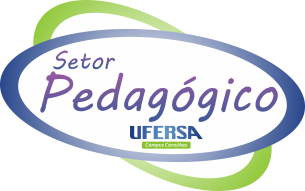 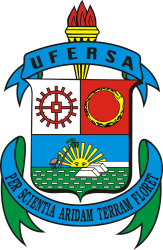 PROGRAMA DE MONITORIACAMPUS CARAÚBASSETOR PEDAGÓGICOJUSTIFICATIVA DE NÃO COMPARECIMENTO À FORMAÇÃO DE MONITORESEu, ____________________________________, matrícula _____________________, monitor(a) da disciplina ____________________________, declaro, para todos os fins, que faltei à atividade de Formação de Monitores pelo(s) seguinte(s) motivo(s):__________________________________________________________________________________________________________________________________________________________________________________________________________________________________________________________________________________________________________________.Caraúbas, ___ de ____________de 2022._____________________________________________________________________________PARA USO DO SETOR PEDAGÓGICORecebido pelo Setor Pedagógico em ______/__________/______________________________________________Responsável pelo recebimento_____________________________________Assinatura do Monitor_____________________________________Assinatura do Orientador